       КАРАР                                                               ПОСТАНОВЛЕНИЕ17 апрель 2017 й.                      № 15                             17 апреля  2017 г.Об утверждении муниципальных программ сельского поселения Максим-Горьковский сельсовет муниципального района Белебеевский район Республики БашкортостанВо исполнение Федерального закона от 7 мая 2013 года № 104-ФЗ «О внесении изменений в Бюджетный кодекс  Российской Федерации и отдельные законодательные  акты Российской Федерации в связи с совершенствованием бюджетного процесса»  и в целях повышения эффективности деятельности сельского поселения Максим-Горьковский сельсовет муниципального района Белебеевский район Республики Башкортостан Постановляю:1. Утвердить муниципальные программы сельского поселения Максим-Горьковский сельсовет муниципального района Белебеевский район Республики Башкортостан согласно перечню (приложение № 1).2. Ответственным исполнителям (разработчикам) муниципальных программ сельского поселения Максим-Горьковский сельсовет муниципального района Белебеевский район Республики Башкортосан до 26 апреля 2017 года привести утвержденные муниципальные программы в соответствие с решением о бюджете сельского поселения Максим-Горьковский сельсовет муниципального района Белебеевский район Республики  Башкортостан  на 2017 и плановый период 2018 и 2019 годов.3. Установить в ходе реализации муниципальных долгосрочных целевых программ ежегодной корректировке подлежат мероприятия и объемы их финансирования с учетом возможностей средств бюджета поселения.4. Контроль за исполнением настоящего постановления оставляю за собой.Глава сельского поселения		  	          		Н.К. КрасильниковаБашkортостан РеспубликаhыБəлəбəй районы муниципаль районыныӊМаксим – Горький ауыл советыауыл биләмәhе хакимиәте.Горький ис. ПУЙ ауылы, Бакса урамы,  3Тел.2-07-40 , факс: 2-08-98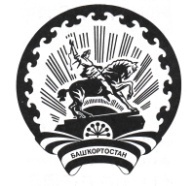 Республика БашкортостанАдминистрация сельского поселения Максим – Горьковский сельсовет муниципального района Белебеевский район 452014, с. ЦУП им. М.Горького, ул. Садовая, д. 3Тел. 2-07-40, факс: 2-08-98